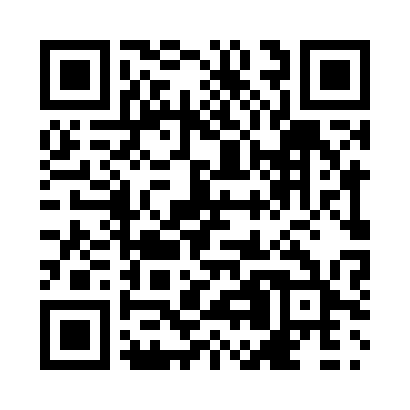 Prayer times for Tewkesbury, Quebec, CanadaMon 1 Jul 2024 - Wed 31 Jul 2024High Latitude Method: Angle Based RulePrayer Calculation Method: Islamic Society of North AmericaAsar Calculation Method: HanafiPrayer times provided by https://www.salahtimes.comDateDayFajrSunriseDhuhrAsrMaghribIsha1Mon2:524:5512:506:168:4410:472Tue2:534:5612:506:168:4410:473Wed2:534:5612:506:168:4410:474Thu2:544:5712:506:168:4310:475Fri2:544:5812:506:168:4310:476Sat2:544:5812:516:158:4310:477Sun2:554:5912:516:158:4210:468Mon2:575:0012:516:158:4210:459Tue2:585:0112:516:158:4110:4310Wed3:005:0212:516:158:4010:4211Thu3:015:0312:516:148:4010:4112Fri3:035:0312:516:148:3910:3913Sat3:045:0412:526:148:3810:3814Sun3:065:0512:526:138:3810:3715Mon3:085:0612:526:138:3710:3516Tue3:095:0712:526:128:3610:3317Wed3:115:0812:526:128:3510:3218Thu3:135:0912:526:128:3410:3019Fri3:155:1112:526:118:3310:2820Sat3:175:1212:526:108:3210:2721Sun3:185:1312:526:108:3110:2522Mon3:205:1412:526:098:3010:2323Tue3:225:1512:526:098:2910:2124Wed3:245:1612:526:088:2810:1925Thu3:265:1712:526:078:2710:1826Fri3:285:1812:526:078:2610:1627Sat3:305:2012:526:068:2410:1428Sun3:325:2112:526:058:2310:1229Mon3:345:2212:526:048:2210:1030Tue3:365:2312:526:048:2010:0831Wed3:385:2412:526:038:1910:06